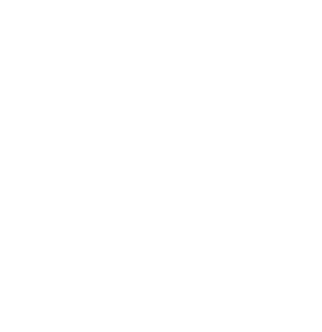 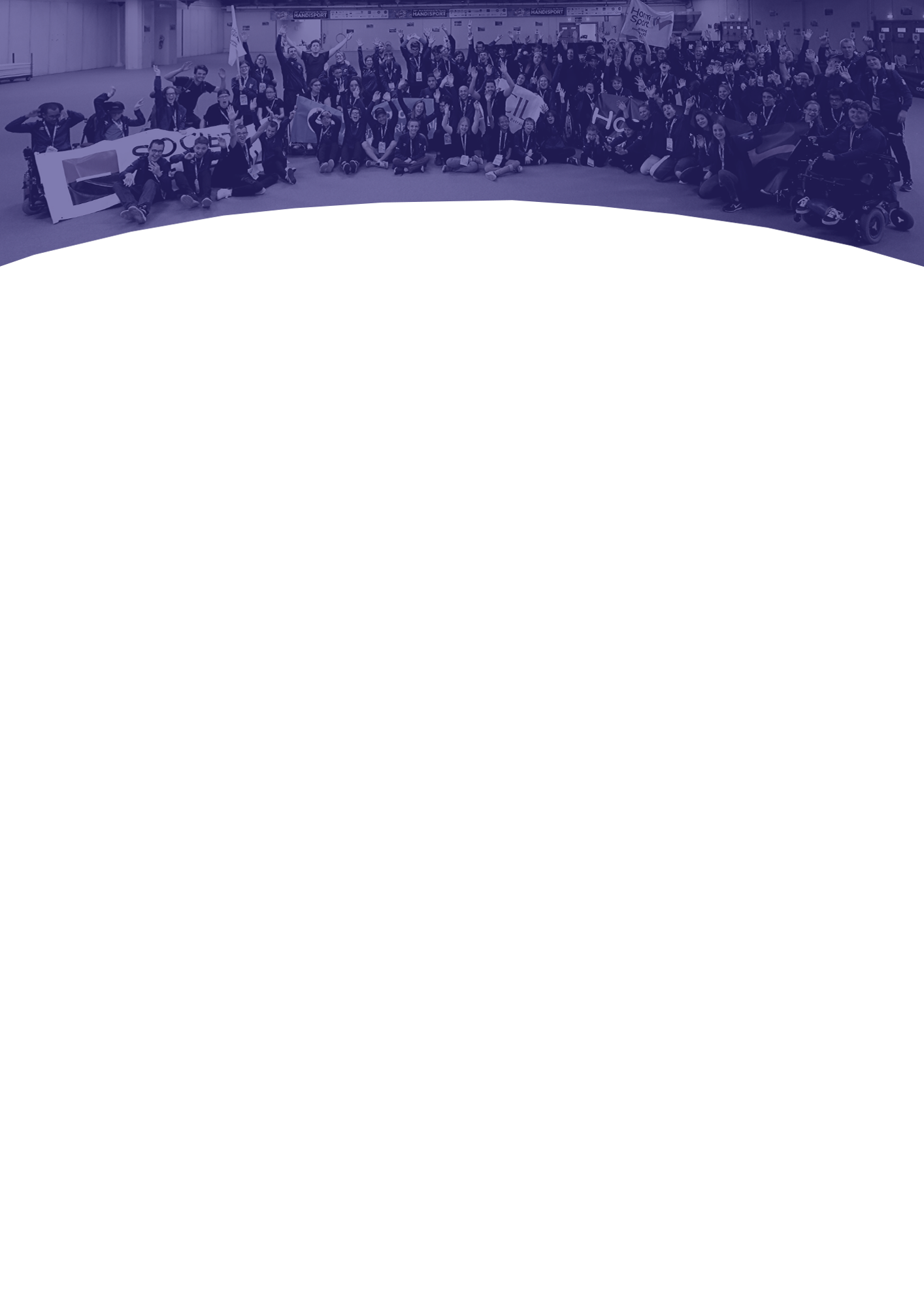 Fiche Bénévole - Je deviens bénévole aux Jeux de l'Avenir Handisport 2023Organisés par la Ligue Auvergne-Rhône-Alpes Handisport, les Jeux Régionaux de l’Avenir Handisport rassemblent des jeunes sportifs handicapés moteurs, visuels et auditifs âgés de 8 à 18 ans. Cet événement est la plus grande manifestation sportive « Jeune Handisport » de la région.Environ 100 jeunes sportifs handicapés viendront de toutes la région et se rencontreront dans des épreuves sportives du 11 au 13 Avril 2023 à ARNAS (69)Pour ce projet, nous sommes à la recherche de 70 bénévoles. Si vous êtes intéressés par cette expérience, nous serons heureux de vous accueillir dans l’équipe d’organisation.Nous avons différents postes et missions et aucune expérience dans le Handicap n’est exigées.  NOM :      Prénom :     Date de naissance :     Adresse :      Code postal :     Ville :     Adresse mail :     Confirmez votre adresse mail :     Téléphone (portable de préférence) :     Domaine Professionnel :     Permis de conduire	oui              nonN° de permis :     Date obtention :     Joindre une copie du permisEtes vous licencié d'un club ? d'une fédération ?	Oui               Non Si oui quel club ?      OrganisationRéunion de préparation le 5 avril en présentiel ou Visio :  oui         nonNous avons également besoin de bénévoles pour la mise en place des équipements, la réalisation des sacs d'accueil....Lundi 10 Avril  Vos disponibilités lors des jeuxMardi 11 Avril : Matin          Après-midi           Soir Mercredi 12 Avril : Matin          Après-midi           Soir     Jeudi 13 Avril : Matin          Après-midi                 Taille Tee-ShirtsCompétences, domaines d'action souhaitésCompétences particulières (arbitre, langue des signes, secouriste...) :Avez-vous une expérience d'organisation de grands évènements ? :   Remarques : Conformément à l'article 9 du code civil relatif au "droit à l'image", j'autorise la Ligue Auvergne-Rhône-Alpes Handisport à l'enregistrement, l'utilisation, la diffusion photographique ou vidéo de mon image dans le cadre des Jeux de l'Avenir 2021Oui	NonJ'accepte le traitement de mes données personnelles par la Ligue Auvergne-Rhône-Alpes Handisport Questionnaire rempli le :       A retourner par mail à k.dubreuil@handisport-aura.orgN’hésitez pas à me contacter au 06 35 21 41 24  XS L XXXL S XL  M XXL Accueil Hébergement Médicale (réservée professionnels de la santé Logistique Restauration Animation Parking